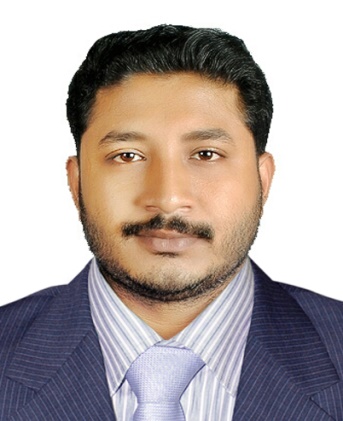 Reignomea Reignomea.366165@2freemail.com  ObjectiveTo devote my knowledge, experience, skills, and energy to the treatment and well-being of animals and to work for an institution reputed for its excellence in fostering animal care.ExperienceVeterinarian 2015 (1.5 years)1. Doctor at Sahrdaya Veterinary Clinic, Kollam, Kerala, India.Veterinarian 2016-2017(cntd…)1. Doctor at Naïf, Kuwait.Education Kerala Veterinary and Animal Sciences University, Pookode, Kerala, India.Bachelor of Veterinary Science and Animal Husbandry (BVSc and AH)Period: 2008-2015. Year of pass. 2015Government Higher Secondary School, Anchalummoode, Kollam, Kerala, India.Higher Secondary Examination (ClassXII)Period: 2004 – 2006 Year of pass. 2006 Thangal Kunju Musaliar Centenary Public School. T.K.M College Campus KollamCentral Board of Secondary Education – Secondary School Examination Period: 2003 – 2004. Year of pass. 2004.Personal informationCivil Status: Single,Date of Birth: 13.01.1988Interests: Pets, Reading, painting, sports Passport DetailsSex:					 Male Caste & religion:			Islam, Muslim.Date of Birth:				13.01.1988Place of Birth:			 Kollam, Kerala, IndiaNationality:				  Indian.Place of Issue:			 TrivandrumDate of Issue:			 02.07.2015